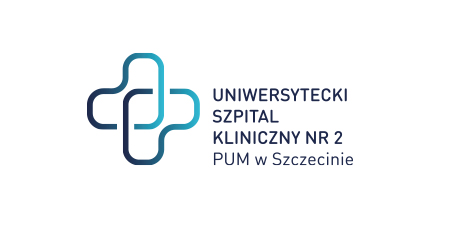 al. Powstańców Wielkopolskich 72 70-111 Szczecin	                Szczecin, dnia 27-03-2024rSygnatura: ZP/220/22/24Dotyczy: postępowania o udzielenie zamówienia publicznego pn.: „pn.: Dostawa jednorazowych i  wielorazowych wyrobów medycznych oraz torebek do nadajników telemetrycznych dla USK-2 w Szczecinie.Wyjaśnienia 1W związku z wpłynięciem do Zamawiającego pytań dotyczącego treści Specyfikacji Istotnych Warunków Zamówienia, zgodnie z art. 135 Ustawy z dnia 11 września 2019 r. – Prawo zamówień publicznych (Dz.U.2019.2019 t.j. z dnia 2019.10.24 Zamawiający udziela następujących wyjaśnień:Wykonawca ICzy Zamawiający w Zadaniu 2 dopuści jednorazowy, sterylny, dren w 100% silikonowy do drenowania jamy brzusznej (drenaż grawitacyjny lub aktywny), o standardowej twardości. Otwór końcowy i otwory boczne gładko wykończone zmniejszają traumatyczność wprowadzenia drenu, znaczniki głębokości, niebieska linia kontrastująca w promieniach RTG. Długość drenu 500 mm. Rozmiary do wyboru (średnica w skali Charriere): 24CH, 28CH, 30CH, 33CH, 36CH.OdpowiedźZamawiający dopuszczaWykonawca IIZadanie 5Czy Zamawiający dopuści koce z możliwością podgrzewania w temperaturze do 40 st. C (wraz z jednostkowym opakowaniem foliowym)?OdpowiedźZamawiający dopuszczaWykonawca IIIZadanie 7 poz. 1 Czy Zamawiający dopuści termiczne okrycie pacjenta jednorazowego użytku w rozmiarze 110x210cm wykonane z warstwy zewnętrznej z włókniny polipropylenowej 25 g/m² w kolorach zielonym i niebieskim i warstwy wewnętrznej z poliestru 80g/m2?OdpowiedźZamawiający dopuszcza przy spełnianiu pozostałych wymagań swzZadanie 7 poz. 1 Czy Zamawiający dopuści termiczne okrycie pacjenta jednorazowego użytku z przeszyciami ultradźwiekowymi na całej powierzchni, zapobiegającymi przemieszczaniu się elementów poszczególnych warstw?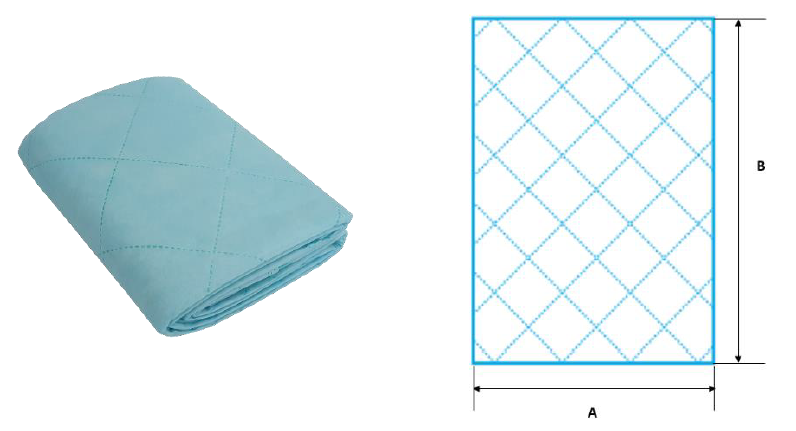 OdpowiedźZamawiający dopuszcza przy spełnianiu pozostałych wymagań swzWykonawca IVZadanie nr 5, pozycja 1Czy Zamawiający dopuści równoważną ogrzewająca kołderkę jednorazowego użytku, wymiary 110x210cm, wykonana z włókniny, możliwość podgrzewania w cieplarce do temperatury 40 st. C – potwierdzone w karcie, kołderka 3-warstwowa, zewnętrzne warstwy wykonane z włókniny polipropylenowej PP o gramaturze włókniny min.  22 g/m2 w kolorze granatowo-niebieskim (obie warstwy), wewnątrz kołderki wypełnienie poliestrowe o gramaturze min. 60 g/m2, wszystkie 3 warstwy zgrzewane ultradźwiękowo, przeszycia na całej powierzchni kołderki, zapobiegające przesuwaniu się poszczególnych warstw i marszczeniu się warstw, wyrób pozbawiony lateksu oraz ftalanów – potwierdzone oświadczeniem producenta , seria, data ważności i nr REF na nadrukowane na opakowaniu jednostkowym produktu, pakowane pojedynczo, wyrób niepylący i niepalny, wielkość kartonu zbiorczego 30 sztuk, karton opisany oryginalnie przez producenta min. producent, nazwa, rozmiar, nr serii, data ważności? W razie niedopuszczenia ww. prosimy o wskazanie merytorycznych, uzasadnionych medycznie argumentów wyjaśniających stanowisko ZamawiającegoOdpowiedźZamawiający nie dopuszcza ponieważ jest za duża różnica w gramaturze wyrobu tj. mniejsza o blisko 27%.Zamawiający wyznacza nowe terminy składania i otwarcia ofert tj:-składanie ofert do dnia 03.04.2024r do godz. 09:30-otwarcie ofert do dnia 03.04.2024r o godz. 09:35Z poważaniemDyrektor USK nr 2 PUM  /podpis w oryginale/Sprawę prowadzi: Przemysław FrączekTel. 91 466-1087E: p.fraczek@usk2.szczecin.pl 